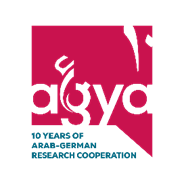 AIM Project Application FormThe Academic Inspiration & Mentoring (AIM) Program for Sudanese Researchers is a tandem project of the Arab-German Young Academy of Sciences and Humanities (AGYA) led by AGYA members Prof. Dr. Ahmed Siddig and Prof. Dr. Kristin Kliemt. By facilitating direct interactions and engaging discussions, the AIM Program will foster an intellectually stimulating environment, encouraging the exchange of ideas and the exploration of innovative research paths The program will serve as an exceptional platform for international and interdisciplinary networking. Participants will have the opportunity to connect with professionals from different countries, establishing valuable relationships that may extend well beyond the confines of the project.This application form is an alternative to the online form. Interested applicants are invited to submit their application in English by 20 June 2024 to this link: https://rb.gy/90d5rd Or e-mail us the required documents at participation@agya.infoPlease submit the following documents as a single PDF file:1. Application Form2. Curriculum vitae (not more than two pages)3. Proof of your work and/or studentship status4. Copy of Bachelor/Master/PhD degree certificatesConfirmation of participation will be sent by 24 June 2024.The program takes place exclusively online, to allow participants to attend regardless of their location.Personal InformationPersonal and Contact InformationName: *Date of Birth: *Email: *Phone (WhatsApp number):*Gender: *Please mark only one.Male FemaleWork Status:Please mark only oneTeaching/Research Assistant at University/Research InstitutionYoung Professionals at governmental or non-governmental institutionsNot Employed but Graduate (MSc or PhD) StudentName of your work or study institution:*Research Experience and Research FieldDo you have any prior research experience? *Please mark only one.Yes NoIf your answer to the previous question was yes, please select your level of expertise for each of the ten concepts/skills in the following table:What is your research Field?What are your areas of specialisation?Do you have experience with interdisciplinary research?Please mark only one.YesNoIf you answered yes, could you provide an example?Your Current LocationFor statistical purposes, please provide us with your current region or country of residenceDo you currently live in Sudan? *Please only one ☐Yes☐NoIf you answered yes, which state do you reside in?☐ Blue Nile☐ Central Darfur☐ East Darfur☐ Gedaref☐ Gezira☐ Kassala ☐ Khartoum☐ North Darfour☐ North Kordofan☐ Northern☐ Red Sea☐ River Nile☐ Sennar☐ South Darfur☐ South Kordofan☐ West Darfur☐ White Nile☐ West KordofanIf your answer was No, in which country do currently you live?Accessibility to Electric Power and the InternetDo you have access to electricity and internet during the specified timings for each sessionPower SourcePlease mark only one.No Power SupplyLimited/Unstable Power SupplyStable Power SupplyAre you able to organize internet access?Please mark only one.No internet accessLimited internet access (slow speeds, unreliable connection) Reliable internet accessOnce your participation has been confirmed, despite the challenges you have	with access to power and the internet, will you be able to make your own arrangements and attend ALL sessions?☐Yes☐NoPlease include the following documentsMotivation Letter, CV, andProof of your work or studentship statusMotivation Statement (Max. 2500 characters)	What is your motivation to join the program? What is your field of specialisation? Which research projects would you like to realize in future? What are you hoping to take away from this programme?Application Documents in One PDF file	Curriculum Vitae (not more than two pages), Proof of your work and/or studentship status, Copy of Bachelor/Master/PhD degree certificatesPoorPoorFairGoodVery GoodExcellentLiterature ReviewLiterature ReviewStudy Design & Data CollectionStudy Design & Data CollectionTypes of Research PublicationTypes of Research PublicationPoster Design & PresentationPoster Design & PresentationDesigning a professional CVDesigning a professional CVResult Presentation (Figures & Tables)Result Presentation (Figures & Tables)Methods of Science CommunicationMethods of Science CommunicationScholarship applicationsScholarship applications